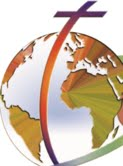 PRIMA PAGINA.Una catastrofe minaccia l’Africa dell’Est: 12 milioni di persone in attesa di aiuti alimentari che non arrivano. Due milioni –secondo l’UNICEF- sono solo i bambini del Corno d’Africa rischiano di morte per malnutrizione a causa della terribile siccità e conseguente carestia. La situazione è resa ancora più drammatica dalla  guerra insensata, che dura da anni, fra il Governo Federale Transitorio (GFT), i gruppi armati islamici Al-Shabaab e altre milizie e che hanno creato decine di migliaia Somali sfollati. E adesso gli Al-Shabaab impediscono ogni aiuto umanitario: che può fare la popolazione civile? Per i retroscena e una collaborazione:Stai al tanto delle ultime notizie con informazioni che vengono dal Kenya, www.coastweek.com/3432_hunger_01.htm, e altre in spagnolo: www.ligury.com/?p=9472; Leggi Siccità nel Corno d’Africa: emergenza infantile (UNICEF, Agosto 2011); informazioni sull’azione umanitaria: www.unicefusa.org/assets/pdf/2176-Horn-of-Africa-Emergency_opt.pdf. Per aiutare: www.unicefusa.org/work/emergencies/horn-of-africa/; www.crs.org; e www.globalgiving.org/;  Non si sa chi accusare: Crimini di guerra in Somalia. Human Rights Watch, esige un’immediata sospensione delle angherie contro i civili, fa i nomi dei responsabili e chiede libero passaggio per gli aiuti umanitari. Leggi www.hrw.org/sites/default/files/reports/somalia0811webwcover.pdf;Guarda, Fame in Somalia: passare le frontiere per avere aiuti www.bbc.co.uk/news/world-africa-14378429.Esmeraldas (Ecuador): che sta succedendo? Nella zona nord di Esmeraldas, droga, guerriglia, interessi privati e politiche discutibile complicano il lavoro di Giustizia, Pace, Integrità del Creato contro la contaminazione, la deforestazione, i lavaggio di dollari e la violenza. Leggi articolo e documentazione in: www.jpic-jp.org/43-it.html.Cerca di capirci qualcosa: Perché l’Inghilterra continua ad aiutare il Ruanda e quel mostro del suo dittatore? I grandi del mondo e le lobby degli aiuti finanziari fanno tifo per il presidente Paul Kagame; la realtà del suo regime repressivo sta, però, uscendo alla luce. I rifugiati e gli esiliati ruandesi di Londra, tutti antichi collaboratori e attuali oppositori di Kagame, sono stati avvertiti da Scotland Yard che il Governo ruandese minaccia seriamente la loro vita. Un ex Ministro degli Esteri suggerisce: “Il Regno Unito dovrebbe sospendere il suo aiuto al Ruanda -che è di 84 milioni di libre sterline annuali-, se un cittadino o un residente britannico è minacciato di morte”. I rifugiati ruandesi nell’Africa del Sud sono messi ancora peggio.Articolo e risorse: www.jpic-jp.org/42-it.html.Islanda, quando il popolo resiste al sistema finanziario globale. Con la loro “rivoluzione silenziosa” facilitata dall’internet, gli Islandesi ridanno speranza alla lotta contro l’attuale decadente sistema finanziario, assumendo direttamente le loro prerogative democratiche. Il video, in italiano, dura nove minuti. La pazienza che domanda è però largamente ricompensata. Ottenuto da Informazione Libera: www.jpic-jp.org/40-it.html; www.youtube.com/watch?v=shUiFXIxUs8&feature=player_embedded.IN AZIONE. ♦ Un parlamento di bambini. Un’interessante organizzazione lavora nella Repubblica Democratica del Congo: è per i bambini ed è diretta da bambini. E’ la dimostrazione pratica di come i bambini possono contribuire ad accrescere la giustizia nel mondo. Guarda come funziona questo Parlamento attraverso documentari testimoniali: in francese con sottotitoli inglesi. www.linktv.org/programs/al-jazeera-english-the-childrens-parliament.♦ Ricordando l’11 settembre: Come commemorare questa data partendo dalla visione della Dottrina Sociale Cattolica? Fai riferimento a La Chiesa ricorda per riflessioni e risorse liturgiche: www.usccb.org/issues-and-action/human-life-and-dignity/september-11/index.cfm. Se t’interessano gli eventi celebrativi della Capitale Nord Americana, vedi www.calltocompassion.com/. ALLE NAZIONI UNITE. ♦ 13 Settembre 2011: Apertura della 66a Sessione dell’Assemblea Generale delle Nazioni Unite. Il Dibattito Generale si terrà dal 20 al 30 settembre e il lavoro del Comitato Centrale dell’Assemblea comincerà il 3 ottobre. Durante i giorni del Dibattito Generale si realizzeranno diversi incontri ad alto livello fra essi quelli su desertificazione, degradazione ambientale, siccità. Vedi: www.un.org/en/ga/info/meetings/66schedule.shtml. ♦ 29 Settembre 2011: Giornata Mondiale del Mare 2011. Pirateria: organizzare una risposta. E’ il tema lanciato dall’Organizzazione Mondiale del Mare e affronterà le sfide della pirateria moderna. Per saperne di più vai a www.un.org/en/events/maritimeday/index.shtml. ♦ Tutte le Giornate Mondiali delle Nazioni unite: vedi in www.un.org/en/events/observances/days.shtml.  COLLABORANDO CON  ♦ AFRICA FAITH & JUSTICE NETWORK (AFJN):  Il nostro più sentito grazie al Direttore esecutivo uscente p. Rocco Puopolo: il 30 Agosto è stato il suo ultimo giorno di lavoro. Sarà trasferito nel Massachusetts per un nuovo incarico dei Saveriani. P. Aniedi Okure, domenicano, è il suo successore alla guida di AFJN: ha un curriculum pastorale e amministrativo impressionate. Per saperne di più vai a www.afjn.org. ♦ AFRICA EUROPE FAITH & JUSTICE NETWORK (AEFJN): Se non si riesce a fermarlo, il problema dell’accaparramento delle terre sarà presto una seria minaccia per la sicurezza e sovranità alimentare in Africa e dappertutto nel mondo. AEFJN ha preparato un PowerPoint informativo per prendere coscienza di questo crescente problema: www.jpic-jp.org/files/Land_Grab_Aefjn_nov10_it.ppt (in italiano).♦ VIVAT International (V.I.). Sono stati 120 I partecipanti al seminario su GPIC che si é tenuto a St. Arnold -Seva Sadan in Indore, India- dal 7 al 12 Agosto. Le relazioni coprono una varietà di temi, d’iniziative e soprattutto la problematica dei conflitti in Asia. Per ottenere il materiale rivolgersi a viny@vivatinternational.org. RISORSE.♦ La Carità senza la Giustizia non sarà mai una soluzione alla povertà generalizzata e alle disuguaglianze sociali. L’esempio impressionante delle Filippine: in nessun altro Paese la dicotomia fra giustizia e carità è così evidente, e scandalosa, se si pensa alla sua tanto vantata cristianità. Leggi: www.jpic-jp.org/41-it.html. ♦ Mappa Mondiale interattiva: realizzata da un guatemalteco che vive e lavora in Brasile, è una vera gemma, utile e da conservare! Guardala bene: www.ibge.gov.br/paisesat/main.php.  
   CALENDARIO. ♦ 21 settembre 2011: Giornata Mondiale della Pace stabilita dalle Nazioni Unite nel 1981. E’ un’opportunità perché le persone, le organizzazioni, i paesi possano realizzare concreti gesti di pace: http://internationaldayofpeace.org/. Per preghiere in diverse lingue: http://jpicformation.wikispaces.com/EN_21September.COMBONI IN LINEA.♦ “Appello per l’Africa”. I vescovi Missionari Comboniani e i due Superiori Generali dei Missionari e Missionarie Comboniani si sono incontrati in Gerusalemme dal 21 al 30 di luglio scorso. Hanno riflettuto sulla fame, le guerre e la violenza, la povertà e le malattie, l’oppressione e le altre forme d’ingiustizia che affliggono il Continente Africano. A conclusione hanno lanciato un appello di protesta contro tutti i mali che gravano sull’Africa in modo speciale contro l’accaparramento di terre. Trovalo in italiano, francese, inglese e spagnolo al sito www.comboni.org/contenuto/view/id/105564. ♦ Nota: Questa Newsletter è inviata in quattro lingue, ognuna contrassegnata in modo da facilitarne la scelta. Invita amici e colleghi a iscriversi: la riceveranno gratis per internet. La richiesta va inviata per e-mail a combonipn@combonimissionaries.org. Collabora al blog su GPIC: http://www.jpic-jp.org/it.php.